Školní rok: ………/………Datum setkání: ………………………………………………………………………………………………………………………..Jméno a příjmení žáka/žákyně:	__________________________________________________Třída:	____________________Po skončení akce odchází dítě samo: 	ANO x NE____________________	______________________________	datum	podpis zákonného zástupce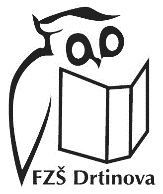 Fakultní základní škola s rozšířenou výukou jazyků při PedF UKPraha 5 - Smíchov, Drtinova 1/1861Dětský klub nadaných – účast na jedné lekci